	Grupa A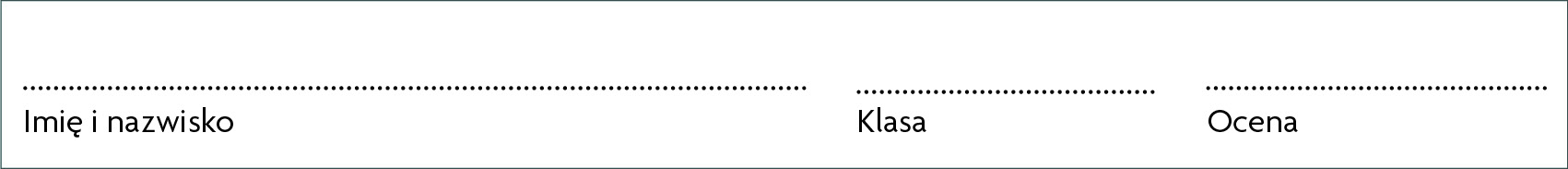 Sprawdzian 3. 	Zadanie 1. (0–2)Uporządkuj wydarzenia w kolejności chronologicznej. Wpisz w luki cyfry od 1 do 5. Cyfrę 1 wpisz obok tego wydarzenia, które było chronologicznie pierwsze.A.	utworzenie Szkoły Głównej w Warszawie			___B.	wybuch powstania styczniowego			___C.	skazanie Romualda Traugutta na karę śmierci 			___D.	wydanie carskiego ukazu o uwłaszczeniu chłopów w Królestwie Polskim	___E.	mianowanie Aleksandra Wielopolskiego naczelnikiem rządu cywilnego w Królestwie Polskim	___Zadanie 2. (0–5)Oceń prawdziwość każdego ze zdań dotyczących powstania styczniowego.Zaznacz PRAWDA, jeśli zdanie jest prawdziwe, lub FAŁSZ, jeśli jest fałszywe.Zadanie 3. (0–2)Wskaż wszystkie poprawne odpowiedzi.Która z podanych informacji dotyczy praw uzyskanych po 1867 r. przez Polaków w Galicji?  a.	Prawo do powołania niezależnej od dowództwa austriackiego polskiej armii. b.	Wprowadzenie języka polskiego do administracji w Galicji. c.	Możliwość zakładania polskich partii politycznych. d.	Prawo do utworzenia niepodległego państwa polskiego.Zadanie 4. (0–3)Uzupełnij zdania, tak aby były prawdziwe. Wpisz w każdą lukę właściwą informację wybraną z podanych.	I.	Potoczna nazwa niemieckiej organizacji nacjonalistycznej, utworzonej 1894 r. w Poznaniu w celu germanizacji Polaków w zaborze pruskim, to _______________________________________.	II.	Określenie polityki prowadzonej w latach 1871–1878 w Niemczech z inicjatywy kanclerza Ottona von Bismarcka, skierowanej przeciw Kościołowi katolickiemu, to _______________________________________.	III.	Działalność rusyfikacyjna prowadzona przez kuratora Warszawskiego Okręgu Szkolnego to tzw. _______________________________________.Zadanie 5. (0–4)Przeciwko którym państwom zaborczym skierowane były opisane poniżej działania Polaków? Obok formy oporu wpisz w lukę literę P, jeżeli działania skierowane były przeciwko Prusom, lub literę R, jeżeli przeciwko Rosji.	I.	zakładanie kółek rolniczych przez Maksymiliana Jackowskiego	___	II.	wydanie polskiego elementarza przez Konrada Prószyńskiego	___	III.	tajne nauczanie organizowane przez Uniwersytet Latający		___	IV.	zamieszkanie w wozie przez Michała Drzymałę		___Zadanie 6. (0–4)Połącz postacie z dotyczącymi ich informacjami.Obok każdej postaci wpisz literę przyporządkowaną odpowiedniej informacji.	I.	Józef Hauke-Bosak	___	II.	Agenor Gołuchowski	___	III.	Stanisław Stojałowski	___	IV.	Ignacy Łukasiewicz	___A.	Ksiądz, pionier ruchu ludowego w Galicji. B.	Generał, jeden z najzdolniejszy polskich dowódców w postaniu styczniowym.C.	Działający na Górnym Śląsku drukarz i wydawca tanich książek w języku polskim.D.	Polski arystokrata i polityk konserwatywny, trzykrotny namiestnik Galicji.E.	Aptekarz, twórca polskiego przemysłu naftowego, konstruktor lampy naftowej.Zadanie 7. (0–3)Podaj dwie przyczyny klęski powstania styczniowego. A. 	B. 	Zadanie 8. (0–3)Podaj dwa przykłady potwierdzające, że Polacy w Galicji posiadali autotomię. A. 	B. 	Zadanie 9. (0–2)Podaj przyczynę wprowadzenia Kulturkampfu w zaborze pruskim.	I.	Po ogłoszeniu przez cara ukazu uwłaszczeniowego polscy chłopi zaczęli masowo wstępować do oddziałów powstańczych. PRAWDA /  FAŁSZ	II.	Działania powstańcze przybrały formę wojny partyzanckiej, która objęła tereny zaboru rosyjskiego. PRAWDA /  FAŁSZ	III.	Jednym ze zgrupowań powstańczych, walczącym na terenie Gór Świętokrzyskich, dowodził Marian Langiewicz. PRAWDA /  FAŁSZ	IV.	W czasie działań wojennych regularne wojska powstańcze zwyciężyły Rosjan w kilku wielkich bitwach. PRAWDA /  FAŁSZ	V.	Siły powstańcze podpisały ostateczną kapitulację w 1870 r. PRAWDA /  FAŁSZHakata • Komisja Kolonizacyjna • katorga • noc apuchtinowska • Kulturkampf • rugi pruskie